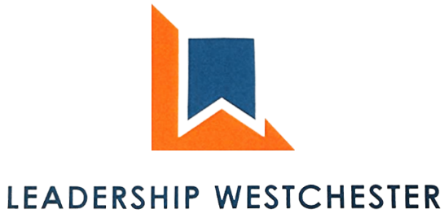 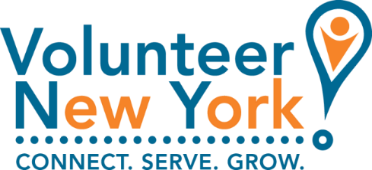 Reminder:Following the successful submission of your application, a Leadership Westchester alumni will reach out to setup a one-on-one interview.Application for the Class of 2023 #LW26A program of Volunteer New York!Due Date: July 29, 2022Tuition & Schedule: Please see page three for detailed information about the 2023 Leadership Westchester program tuition and schedule or visit www.volunteernewyork.org/leadership.Directions: Please type or use black ink.  You may use additional pages if needed.  A complete application includes:Completed application form.Your resume.Your essay.An application fee of $250. Please make check payable to Volunteer New York!One-on-one interview with Leadership Westchester Alumni; following application submissionDirections: Please type or use black ink.  You may use additional pages if needed.  A complete application includes:Completed application form.Your resume.Your essay.An application fee of $250. Please make check payable to Volunteer New York!One-on-one interview with Leadership Westchester Alumni; following application submissionPERSONAL DATAPERSONAL DATAPERSONAL DATAPERSONAL DATAPERSONAL DATAPERSONAL DATAPERSONAL DATAPERSONAL DATAPERSONAL DATAPERSONAL DATAPERSONAL DATAPERSONAL DATAPERSONAL DATAPERSONAL DATAPERSONAL DATAPERSONAL DATAPERSONAL DATAPERSONAL DATAE-mail AddressE-mail AddressE-mail AddressE-mail AddressIn what ways (if any) have you previously contributed to solving problems in the above area(s)?  (Feel free to list civic, business, or social organizations, dates, positions held, etc.)In what ways (if any) have you previously contributed to solving problems in the above area(s)?  (Feel free to list civic, business, or social organizations, dates, positions held, etc.)In what ways (if any) have you previously contributed to solving problems in the above area(s)?  (Feel free to list civic, business, or social organizations, dates, positions held, etc.)In what ways (if any) have you previously contributed to solving problems in the above area(s)?  (Feel free to list civic, business, or social organizations, dates, positions held, etc.)In what ways (if any) have you previously contributed to solving problems in the above area(s)?  (Feel free to list civic, business, or social organizations, dates, positions held, etc.)In what ways (if any) have you previously contributed to solving problems in the above area(s)?  (Feel free to list civic, business, or social organizations, dates, positions held, etc.)In what ways (if any) have you previously contributed to solving problems in the above area(s)?  (Feel free to list civic, business, or social organizations, dates, positions held, etc.)In what ways (if any) have you previously contributed to solving problems in the above area(s)?  (Feel free to list civic, business, or social organizations, dates, positions held, etc.)In what ways (if any) have you previously contributed to solving problems in the above area(s)?  (Feel free to list civic, business, or social organizations, dates, positions held, etc.)In what ways (if any) have you previously contributed to solving problems in the above area(s)?  (Feel free to list civic, business, or social organizations, dates, positions held, etc.)In what ways (if any) have you previously contributed to solving problems in the above area(s)?  (Feel free to list civic, business, or social organizations, dates, positions held, etc.)In what ways (if any) have you previously contributed to solving problems in the above area(s)?  (Feel free to list civic, business, or social organizations, dates, positions held, etc.)In what ways (if any) have you previously contributed to solving problems in the above area(s)?  (Feel free to list civic, business, or social organizations, dates, positions held, etc.)In what ways (if any) have you previously contributed to solving problems in the above area(s)?  (Feel free to list civic, business, or social organizations, dates, positions held, etc.)In what ways (if any) have you previously contributed to solving problems in the above area(s)?  (Feel free to list civic, business, or social organizations, dates, positions held, etc.)In what ways (if any) have you previously contributed to solving problems in the above area(s)?  (Feel free to list civic, business, or social organizations, dates, positions held, etc.)In what ways (if any) have you previously contributed to solving problems in the above area(s)?  (Feel free to list civic, business, or social organizations, dates, positions held, etc.)In what ways (if any) have you previously contributed to solving problems in the above area(s)?  (Feel free to list civic, business, or social organizations, dates, positions held, etc.)Please answer the following questions on a separate piece of paper, no more than one total page in length:Please answer the following questions on a separate piece of paper, no more than one total page in length:Please answer the following questions on a separate piece of paper, no more than one total page in length:Please answer the following questions on a separate piece of paper, no more than one total page in length:Please answer the following questions on a separate piece of paper, no more than one total page in length:Please answer the following questions on a separate piece of paper, no more than one total page in length:Please answer the following questions on a separate piece of paper, no more than one total page in length:Please answer the following questions on a separate piece of paper, no more than one total page in length:Please answer the following questions on a separate piece of paper, no more than one total page in length:Please answer the following questions on a separate piece of paper, no more than one total page in length:Please answer the following questions on a separate piece of paper, no more than one total page in length:Please answer the following questions on a separate piece of paper, no more than one total page in length:Please answer the following questions on a separate piece of paper, no more than one total page in length:Please answer the following questions on a separate piece of paper, no more than one total page in length:Please answer the following questions on a separate piece of paper, no more than one total page in length:Please answer the following questions on a separate piece of paper, no more than one total page in length:Please answer the following questions on a separate piece of paper, no more than one total page in length:Please answer the following questions on a separate piece of paper, no more than one total page in length:RECOMMENDATIONSRECOMMENDATIONSRECOMMENDATIONSRECOMMENDATIONSRECOMMENDATIONSRECOMMENDATIONSRECOMMENDATIONSRECOMMENDATIONSRECOMMENDATIONSRECOMMENDATIONSRECOMMENDATIONSRECOMMENDATIONSRECOMMENDATIONSRECOMMENDATIONSRECOMMENDATIONSRECOMMENDATIONSRECOMMENDATIONSRECOMMENDATIONSThe tuition fee for Leadership Westchester is $2,750, although participants sponsored by nonprofit organizations or small businesses (and those unaffiliated with any company) are eligible for a reduced tuition of $2,250 (collectively, these fees are referred to as the “Tuition Fees”).  The Tuition Fees include all materials and meals for each session.  Tuition Fees are typically sponsored by a participant’s employer.  A limited number of scholarship funds may be available based on financial need. Applicants should express their interest in being considered for a scholarship by emailing Jeanette Gisbert at jeanette@volunteernewyork.org once they have submitted their application. A $250 application fee (the “Application Fee”) is due with your application and will be refunded by November 18, 2022 if you are not accepted into the program.  If you are accepted into the program, the balance of the Tuition Fees, $2,500 or $1,750, respectively, must be paid no later than November 18, 2022.  Failure to pay the Tuition Fees on a timely basis may result in your dismissal from the program. Please note that your Tuition Fees guarantee your space in this program and are therefore non-refundable under any circumstances, including, but not limited to, dismissal for late payment of the Tuition Fees, or your withdrawal from the program.  Should you need to withdraw from the program at any time, no substitute attendees will be permitted.The tuition fee for Leadership Westchester is $2,750, although participants sponsored by nonprofit organizations or small businesses (and those unaffiliated with any company) are eligible for a reduced tuition of $2,250 (collectively, these fees are referred to as the “Tuition Fees”).  The Tuition Fees include all materials and meals for each session.  Tuition Fees are typically sponsored by a participant’s employer.  A limited number of scholarship funds may be available based on financial need. Applicants should express their interest in being considered for a scholarship by emailing Jeanette Gisbert at jeanette@volunteernewyork.org once they have submitted their application. A $250 application fee (the “Application Fee”) is due with your application and will be refunded by November 18, 2022 if you are not accepted into the program.  If you are accepted into the program, the balance of the Tuition Fees, $2,500 or $1,750, respectively, must be paid no later than November 18, 2022.  Failure to pay the Tuition Fees on a timely basis may result in your dismissal from the program. Please note that your Tuition Fees guarantee your space in this program and are therefore non-refundable under any circumstances, including, but not limited to, dismissal for late payment of the Tuition Fees, or your withdrawal from the program.  Should you need to withdraw from the program at any time, no substitute attendees will be permitted.The tuition fee for Leadership Westchester is $2,750, although participants sponsored by nonprofit organizations or small businesses (and those unaffiliated with any company) are eligible for a reduced tuition of $2,250 (collectively, these fees are referred to as the “Tuition Fees”).  The Tuition Fees include all materials and meals for each session.  Tuition Fees are typically sponsored by a participant’s employer.  A limited number of scholarship funds may be available based on financial need. Applicants should express their interest in being considered for a scholarship by emailing Jeanette Gisbert at jeanette@volunteernewyork.org once they have submitted their application. A $250 application fee (the “Application Fee”) is due with your application and will be refunded by November 18, 2022 if you are not accepted into the program.  If you are accepted into the program, the balance of the Tuition Fees, $2,500 or $1,750, respectively, must be paid no later than November 18, 2022.  Failure to pay the Tuition Fees on a timely basis may result in your dismissal from the program. Please note that your Tuition Fees guarantee your space in this program and are therefore non-refundable under any circumstances, including, but not limited to, dismissal for late payment of the Tuition Fees, or your withdrawal from the program.  Should you need to withdraw from the program at any time, no substitute attendees will be permitted.The tuition fee for Leadership Westchester is $2,750, although participants sponsored by nonprofit organizations or small businesses (and those unaffiliated with any company) are eligible for a reduced tuition of $2,250 (collectively, these fees are referred to as the “Tuition Fees”).  The Tuition Fees include all materials and meals for each session.  Tuition Fees are typically sponsored by a participant’s employer.  A limited number of scholarship funds may be available based on financial need. Applicants should express their interest in being considered for a scholarship by emailing Jeanette Gisbert at jeanette@volunteernewyork.org once they have submitted their application. A $250 application fee (the “Application Fee”) is due with your application and will be refunded by November 18, 2022 if you are not accepted into the program.  If you are accepted into the program, the balance of the Tuition Fees, $2,500 or $1,750, respectively, must be paid no later than November 18, 2022.  Failure to pay the Tuition Fees on a timely basis may result in your dismissal from the program. Please note that your Tuition Fees guarantee your space in this program and are therefore non-refundable under any circumstances, including, but not limited to, dismissal for late payment of the Tuition Fees, or your withdrawal from the program.  Should you need to withdraw from the program at any time, no substitute attendees will be permitted.The tuition fee for Leadership Westchester is $2,750, although participants sponsored by nonprofit organizations or small businesses (and those unaffiliated with any company) are eligible for a reduced tuition of $2,250 (collectively, these fees are referred to as the “Tuition Fees”).  The Tuition Fees include all materials and meals for each session.  Tuition Fees are typically sponsored by a participant’s employer.  A limited number of scholarship funds may be available based on financial need. Applicants should express their interest in being considered for a scholarship by emailing Jeanette Gisbert at jeanette@volunteernewyork.org once they have submitted their application. A $250 application fee (the “Application Fee”) is due with your application and will be refunded by November 18, 2022 if you are not accepted into the program.  If you are accepted into the program, the balance of the Tuition Fees, $2,500 or $1,750, respectively, must be paid no later than November 18, 2022.  Failure to pay the Tuition Fees on a timely basis may result in your dismissal from the program. Please note that your Tuition Fees guarantee your space in this program and are therefore non-refundable under any circumstances, including, but not limited to, dismissal for late payment of the Tuition Fees, or your withdrawal from the program.  Should you need to withdraw from the program at any time, no substitute attendees will be permitted.The tuition fee for Leadership Westchester is $2,750, although participants sponsored by nonprofit organizations or small businesses (and those unaffiliated with any company) are eligible for a reduced tuition of $2,250 (collectively, these fees are referred to as the “Tuition Fees”).  The Tuition Fees include all materials and meals for each session.  Tuition Fees are typically sponsored by a participant’s employer.  A limited number of scholarship funds may be available based on financial need. Applicants should express their interest in being considered for a scholarship by emailing Jeanette Gisbert at jeanette@volunteernewyork.org once they have submitted their application. A $250 application fee (the “Application Fee”) is due with your application and will be refunded by November 18, 2022 if you are not accepted into the program.  If you are accepted into the program, the balance of the Tuition Fees, $2,500 or $1,750, respectively, must be paid no later than November 18, 2022.  Failure to pay the Tuition Fees on a timely basis may result in your dismissal from the program. Please note that your Tuition Fees guarantee your space in this program and are therefore non-refundable under any circumstances, including, but not limited to, dismissal for late payment of the Tuition Fees, or your withdrawal from the program.  Should you need to withdraw from the program at any time, no substitute attendees will be permitted.The tuition fee for Leadership Westchester is $2,750, although participants sponsored by nonprofit organizations or small businesses (and those unaffiliated with any company) are eligible for a reduced tuition of $2,250 (collectively, these fees are referred to as the “Tuition Fees”).  The Tuition Fees include all materials and meals for each session.  Tuition Fees are typically sponsored by a participant’s employer.  A limited number of scholarship funds may be available based on financial need. Applicants should express their interest in being considered for a scholarship by emailing Jeanette Gisbert at jeanette@volunteernewyork.org once they have submitted their application. A $250 application fee (the “Application Fee”) is due with your application and will be refunded by November 18, 2022 if you are not accepted into the program.  If you are accepted into the program, the balance of the Tuition Fees, $2,500 or $1,750, respectively, must be paid no later than November 18, 2022.  Failure to pay the Tuition Fees on a timely basis may result in your dismissal from the program. Please note that your Tuition Fees guarantee your space in this program and are therefore non-refundable under any circumstances, including, but not limited to, dismissal for late payment of the Tuition Fees, or your withdrawal from the program.  Should you need to withdraw from the program at any time, no substitute attendees will be permitted.  :  :  :ScheduleScheduleScheduleScheduleScheduleScheduleScheduleFull-day Retreats:  October 18, 2022, February 28, 2023, and June 13, 2023. Full-day Retreats:  October 18, 2022, February 28, 2023, and June 13, 2023. Full-day Retreats:  October 18, 2022, February 28, 2023, and June 13, 2023. Full-day Retreats:  October 18, 2022, February 28, 2023, and June 13, 2023. Full-day Retreats:  October 18, 2022, February 28, 2023, and June 13, 2023. Full-day Retreats:  October 18, 2022, February 28, 2023, and June 13, 2023. Full-day Retreats:  October 18, 2022, February 28, 2023, and June 13, 2023. Half-day (morning) Sessions:		November 15, 2022December 13, 2022 January 10, 2023 February 7, 2023March 28, 2023 April 25, 2023May 16, 2023Graduation: Week of June 19, 2023 as determined by class availability.Half-day (morning) Sessions:		November 15, 2022December 13, 2022 January 10, 2023 February 7, 2023March 28, 2023 April 25, 2023May 16, 2023Graduation: Week of June 19, 2023 as determined by class availability.Half-day (morning) Sessions:		November 15, 2022December 13, 2022 January 10, 2023 February 7, 2023March 28, 2023 April 25, 2023May 16, 2023Graduation: Week of June 19, 2023 as determined by class availability.Half-day (morning) Sessions:		November 15, 2022December 13, 2022 January 10, 2023 February 7, 2023March 28, 2023 April 25, 2023May 16, 2023Graduation: Week of June 19, 2023 as determined by class availability.Half-day (morning) Sessions:		November 15, 2022December 13, 2022 January 10, 2023 February 7, 2023March 28, 2023 April 25, 2023May 16, 2023Graduation: Week of June 19, 2023 as determined by class availability.Half-day (morning) Sessions:		November 15, 2022December 13, 2022 January 10, 2023 February 7, 2023March 28, 2023 April 25, 2023May 16, 2023Graduation: Week of June 19, 2023 as determined by class availability.Half-day (morning) Sessions:		November 15, 2022December 13, 2022 January 10, 2023 February 7, 2023March 28, 2023 April 25, 2023May 16, 2023Graduation: Week of June 19, 2023 as determined by class availability.commitment of participantcommitment of participantcommitment of participantcommitment of participantcommitment of participantcommitment of participantcommitment of participantLeadership Westchester is an educational/informational program that consists of formalized leadership/community training and an individual commitment of community leadership service to be determined by the participant following graduation. The schedule of classes runs from October to June, beginning with a one-day retreat in October 2022 with a final retreat day and graduation in June 2023. Attendance at the opening retreat is mandatory for acceptance into the Leadership Westchester program. In addition, participants are expected to attend at least 90% of all classes to graduate.
I understand the goals and commitments of the Leadership Westchester program. If selected, I will devote the time and energy necessary to attend all sessions, timely complete homework assignments, and make it a successful experience for myself and others involved.Leadership Westchester is an educational/informational program that consists of formalized leadership/community training and an individual commitment of community leadership service to be determined by the participant following graduation. The schedule of classes runs from October to June, beginning with a one-day retreat in October 2022 with a final retreat day and graduation in June 2023. Attendance at the opening retreat is mandatory for acceptance into the Leadership Westchester program. In addition, participants are expected to attend at least 90% of all classes to graduate.
I understand the goals and commitments of the Leadership Westchester program. If selected, I will devote the time and energy necessary to attend all sessions, timely complete homework assignments, and make it a successful experience for myself and others involved.Leadership Westchester is an educational/informational program that consists of formalized leadership/community training and an individual commitment of community leadership service to be determined by the participant following graduation. The schedule of classes runs from October to June, beginning with a one-day retreat in October 2022 with a final retreat day and graduation in June 2023. Attendance at the opening retreat is mandatory for acceptance into the Leadership Westchester program. In addition, participants are expected to attend at least 90% of all classes to graduate.
I understand the goals and commitments of the Leadership Westchester program. If selected, I will devote the time and energy necessary to attend all sessions, timely complete homework assignments, and make it a successful experience for myself and others involved.Leadership Westchester is an educational/informational program that consists of formalized leadership/community training and an individual commitment of community leadership service to be determined by the participant following graduation. The schedule of classes runs from October to June, beginning with a one-day retreat in October 2022 with a final retreat day and graduation in June 2023. Attendance at the opening retreat is mandatory for acceptance into the Leadership Westchester program. In addition, participants are expected to attend at least 90% of all classes to graduate.
I understand the goals and commitments of the Leadership Westchester program. If selected, I will devote the time and energy necessary to attend all sessions, timely complete homework assignments, and make it a successful experience for myself and others involved.Leadership Westchester is an educational/informational program that consists of formalized leadership/community training and an individual commitment of community leadership service to be determined by the participant following graduation. The schedule of classes runs from October to June, beginning with a one-day retreat in October 2022 with a final retreat day and graduation in June 2023. Attendance at the opening retreat is mandatory for acceptance into the Leadership Westchester program. In addition, participants are expected to attend at least 90% of all classes to graduate.
I understand the goals and commitments of the Leadership Westchester program. If selected, I will devote the time and energy necessary to attend all sessions, timely complete homework assignments, and make it a successful experience for myself and others involved.Leadership Westchester is an educational/informational program that consists of formalized leadership/community training and an individual commitment of community leadership service to be determined by the participant following graduation. The schedule of classes runs from October to June, beginning with a one-day retreat in October 2022 with a final retreat day and graduation in June 2023. Attendance at the opening retreat is mandatory for acceptance into the Leadership Westchester program. In addition, participants are expected to attend at least 90% of all classes to graduate.
I understand the goals and commitments of the Leadership Westchester program. If selected, I will devote the time and energy necessary to attend all sessions, timely complete homework assignments, and make it a successful experience for myself and others involved.Leadership Westchester is an educational/informational program that consists of formalized leadership/community training and an individual commitment of community leadership service to be determined by the participant following graduation. The schedule of classes runs from October to June, beginning with a one-day retreat in October 2022 with a final retreat day and graduation in June 2023. Attendance at the opening retreat is mandatory for acceptance into the Leadership Westchester program. In addition, participants are expected to attend at least 90% of all classes to graduate.
I understand the goals and commitments of the Leadership Westchester program. If selected, I will devote the time and energy necessary to attend all sessions, timely complete homework assignments, and make it a successful experience for myself and others involved.COMPLETED APPLICATIONSend completed application by JULY 29, 2022 to:Volunteer New York!220 White Plains RoadTarrytown, NY 10591Email: jeanette@volunteernewyork.orgFax: (914) 948-3032Questions? Call Jeanette Gisbert at (914) 227-9310